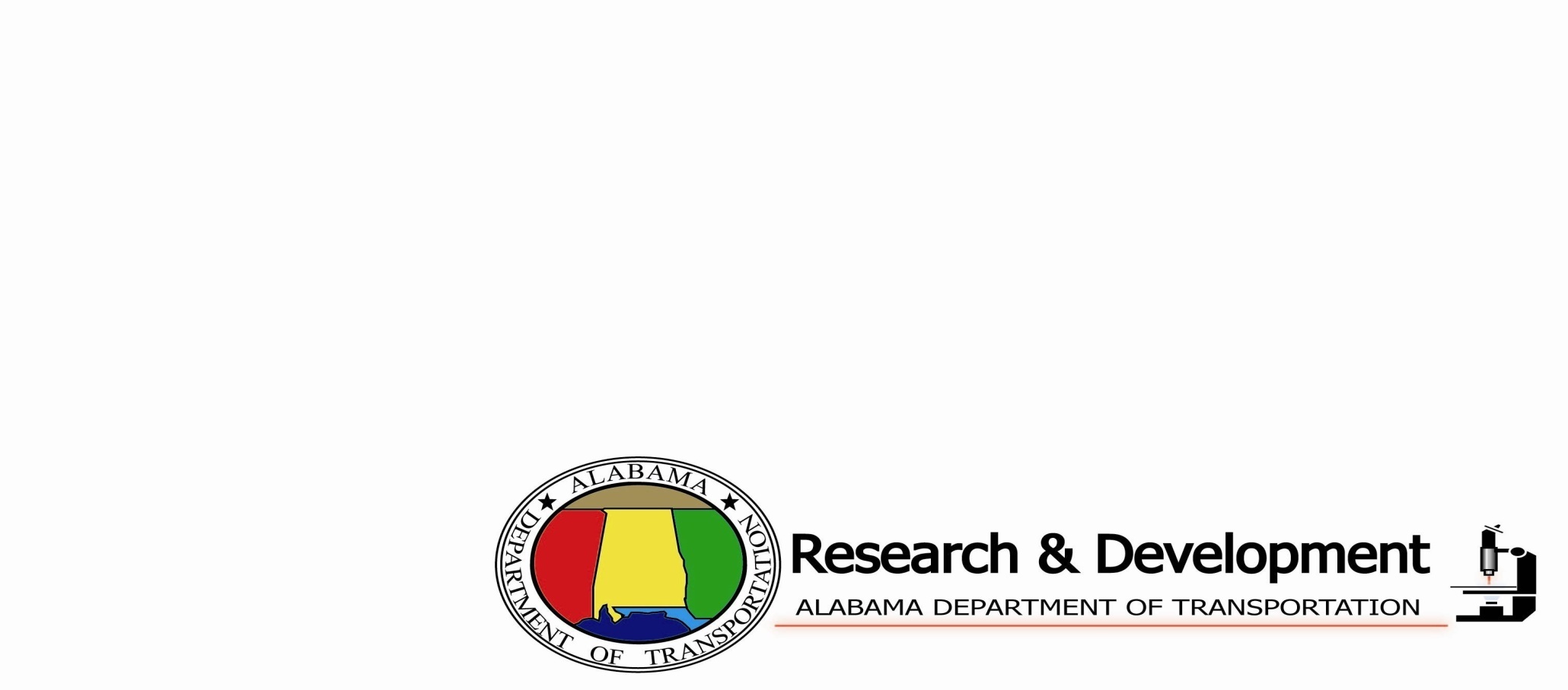 ALDOT RESEARCH PROCESSAn Umbrella Agreement must be in Place between the Institution (e.g. University) and the Department